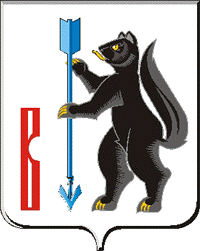 АДМИНИСТРАЦИЯГОРОДСКОГО ОКРУГА ВЕРХОТУРСКИЙР А С П О Р Я Ж Е Н И Еот 30.04.2019г. № 156г. ВерхотурьеО внесении изменений в распоряжение Администрации городского округа Верхотурский от  12.04.2019г. № 135 «О  подготовке и проведении легкоатлетической эстафеты в городском округе Верхотурский»В связи с неблагоприятными погодными условиями, руководствуясь Уставом городского округа Верхотурский:1.Перенести легкоатлетическую эстафету среди учащихся начальных классов общеобразовательных учреждений городского округа Верхотурский, посвященную 74-й годовщине со дня Победы в Великой Отечественной войне 1941-1945 гг., с 1 мая 2019 года на 5 мая 2019 года.2.Управлению культуры туризма и молодежной политики (Гайнанова Н.А.) обеспечить музыкальное сопровождение эстафеты 5 мая 2019г., а также церемонии награждения победителей.3.Рекомендовать Отделу полиции № 33 (дислокация г. Верхотурье) МО МВД России «Новолялинский» (Дружинин В.А.):1) организовать 5 мая 2019 года мероприятия антитеррористической направленности и обеспечить охрану общественного порядка и регулирование дорожного движения при проведении легкоатлетической эстафеты;2) установить посты блокирования дорожного движения на маршрутах следования эстафеты:5 мая 2019 года с 9:45 до 11:00 часов перекрёстках улиц Карла Маркса – Ершова, Карла Маркса – Комсомольская;4.Муниципальному бюджетному образовательному учреждению дополнительного образования «Детско-юношеская спортивная школа» (Жигалов М.В.)  5 мая 2019 года выделить в судейскую и наградную коллегию не менее 5 человек сотрудников учреждения.5.Рекомендовать государственному бюджетному учреждению здравоохранения Свердловской области «Центральная районная больница Верхотурского района» обеспечить медицинское обслуживание участников легкоатлетической эстафеты 5 мая 2019 года.6.Опубликовать настоящее распоряжение в информационном бюллетене «Верхотурская неделя» и разместить на официальном сайте городского округа Верхотурский.7.Контроль исполнения настоящего распоряжения возложить на заместителя главы Администрации городского округа Верхотурский по социальным вопросам Бердникову Н.Ю.Глава 	городского округа Верхотурский	                                                   А.Г. Лиханов